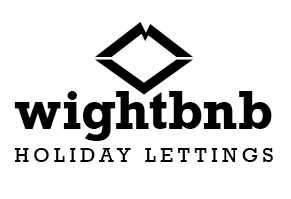 Privacy PolicyWe currently collect and process the following information:Name of visitorEmail addressMobile numberAddressCar registration numberNumbers travellingAccommodation detailsUnder the UK General Data Protection Regulation (UK GDPR) all information collected is used solely for the purpose of securing you a discounted ferry ticket and in the process your information will be shared with Wightlink.All information collected is securely stored using accepted standards of technology and operational security to protect personal data from loss or misuse or unauthorised access.  Please note that where you are transmitting information via the internet this can never by fully guaranteed to be 100% secure.All payments taken on line are through a recognised secure payment system and we do not store any financial information.Once we have completed providing a service to you, we keep personal information in an archived form to comply with future legal obligations.  When it is no longer necessary to retain your information, we will destroy, delete or archive.Your data protection rights:Under data protection law, you have the following rights:Right of access to personal informationRight to rectify any personal information which may be inaccurateRight to erase any personal informationRight to restrict the processing of your personal information in certain circumstancesRight to object to the processing of your personal information Right to request that your personal information is transferred to another organisation or to youFor further information or any enquiries please contact us.​Wightbnb LtdThe Wight Pub Company Ltd T/A The Pilot Boat InnThe House on the MarshBrading PO36 0BD​